Εκδήλωση απόδοσης τιμής στον Ευαγόρα ΠαλληκαρίδηΕκδήλωση απόδοσης τιμής στον Ευαγόρα Παλληκαρίδη, το νεαρότερο αλλά και τελευταίο αγωνιστή που απαγχονίστηκε από τους Άγγλους το 1957 στην Κύπρο, θα πραγματοποιηθεί από το Δήμο Λαμιέων και το Εσπερινό Γυμνάσιο Λαμίας «Ευαγόρας Παλληκαρίδης», την Παρασκευή 31 Μαρτίου 2017 και ώρα 19:00, στο χώρο του σχολείου (Καποδιστρίου 27).Μετά το πέρας της εκδήλωσης θα ακολουθήσει κατάθεση στεφάνου στην προτομή του Ευαγόρα Παλληκαρίδη, στην συμβολή των οδών Καποδιστρίου και Όθωνος (στην ανατολική είσοδο της Λαμίας).                                                                      Από το Γραφείο Τύπου του Δήμου Λαμιέων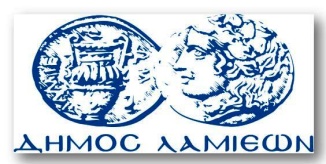         ΠΡΟΣ: ΜΜΕ                                                            ΔΗΜΟΣ ΛΑΜΙΕΩΝ                                                                     Γραφείου Τύπου                                                               & Επικοινωνίας                                                       Λαμία, 30/3/2017